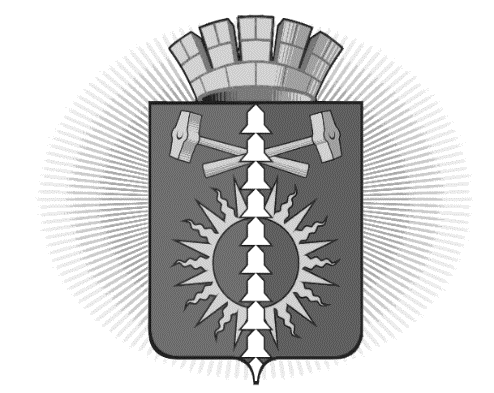 АДМИНИСТРАЦИЯ ГОРОДСКОГО ОКРУГА ВЕРХНИЙ ТАГИЛПОСТАНОВЛЕНИЕот 25.03.2014  № 182город  Верхний ТагилО внесении изменений в Постановление администрации городского округа Верхний Тагил от 03.08.2012 № 577 «Об утверждении состава антинаркотической комиссии городского округа Верхний Тагил» В целях совершенствования организации работы по противодействию незаконному обороту наркотических средств, психотропных веществ и их прекурсоров на территории городского округа Верхний Тагил, руководствуясь Указом Губернатора Свердловской области № 1181-УГ от 16.11.2007 (в ред. от 19.02.2014) «Об антинаркотической комиссии Свердловской области»,  Уставом городского округа Верхний ТагилПОСТАНОВЛЯЮ:Внести в состав антинаркотической комиссии городского округа Верхний Тагил изменения, изложить его в новой редакции (прилагается)2.   Разместить на сайте городского округа Верхний Тагил www.go-vtagil.ru    3. Контроль за исполнением данного Постановления  возложить на заместителя Главы администрации городского округа Верхний Тагил по социальным вопросам Беляеву И.Л.Глава  городского округа Верхний Тагил                                     			             С.Г.Калинин            Состав  антинаркотической комиссиигородского округа Верхний ТагилПриложение к Постановлению администрации городского округа Верхний Тагил от 25.03.2014 № 182КалининСергей  Григорьевич Глава городского округа Верхний Тагил, председатель комиссииБеляева Ирина Леонидовна Заместитель главы администрации городского округа Верхний Тагил по социальным вопросам, заместитель председателя комиссииКоролькоЕлена ВалериевнаНачальник отдела культуры, спорта и молодёжной политики, секретарь комиссииЧлены комиссии:Члены комиссии:УпороваИрина ГригорьевнаНачальник отдела по управлению образованиемГончук Ольга ВалентиновнаГлавный врач ГБУЗ СО «городская больница город Верхний Тагил» (по согласованию)АлександровИван Викторович Начальник ОеП №12 ММО МВД «Невьянский» (по согласованию)ФатхиеваИрина Валерьевна  Председатель территориальной комиссии города Кировграда по делам несовершеннолетних и защите их прав (по согласованию)АндрейчиковСергей АлександровичНачальник Первоуральского межрайонного отдела УФСКН России по Свердловской области (по согласованию)